Άσκηση 2 – Εκπαίδευση ARTIPΑρχή φόρμαςΠρωτόκολλο Κωνσταντινούπολης – Βασικές Αρχές Ψυχικής ΥγείαςΔέκα ερωτήσεις σε βασικά θέματα ψυχικής υγείαςΕρώτηση: 1Ερώτηση: 1Ερώτηση: 1Ερώτηση: 1Γιατί είναι η αξιολόγηση της ψυχικής υγείας σημαντικήΑυτή η άσκηση καλύπτει βασικά σημεία της ψυχικής υγείας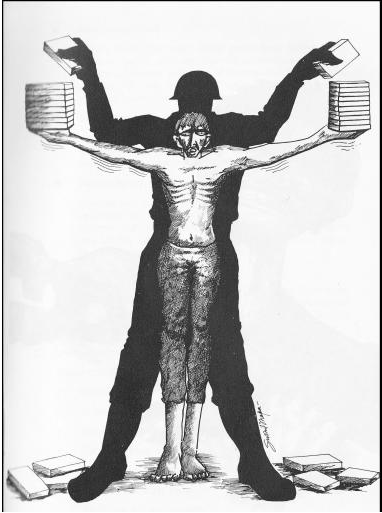 Γιατί είναι η αξιολόγηση της ψυχικής υγείας σημαντικήΑυτή η άσκηση καλύπτει βασικά σημεία της ψυχικής υγείαςΓιατί είναι η αξιολόγηση της ψυχικής υγείας σημαντικήΑυτή η άσκηση καλύπτει βασικά σημεία της ψυχικής υγείαςΓιατί είναι η αξιολόγηση της ψυχικής υγείας σημαντικήΑυτή η άσκηση καλύπτει βασικά σημεία της ψυχικής υγείαςΕπιλογήΑπάντηση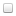 Τα προβλήματα ψυχικής υγείας μπορούν να επηρεάσουν τη μνήμη και την αναφορά, οδηγώντας σε ελλιπή αφήγηση, δυσκολίες να παρακολουθήσουν τη συνέντευξη ή αντιφάσειςΤα ψυχολογικά τραύματα μπορεί να είναι μέρος των αποδεικτικών στοιχείωνΌλοι οι επιζώντες είναι τρελοί, εξαιτίας αυτών που έχουν βιώσειΜπορεί να χρειαστεί άμεση παρέμβαση και υποστήριξη, όπως για παράδειγμα σε περιπτώσεις αυτοκτονικότηταςΕρώτηση: 2Ερώτηση: 2Ερώτηση: 2Ερώτηση: 2Ευερεθιστότητα/Οξυθυμία και δυσκολίες συγκέντρωσης μπορεί να υποδηλώνουν…Ευερεθιστότητα/Οξυθυμία και δυσκολίες συγκέντρωσης μπορεί να υποδηλώνουν…Ευερεθιστότητα/Οξυθυμία και δυσκολίες συγκέντρωσης μπορεί να υποδηλώνουν…Ευερεθιστότητα/Οξυθυμία και δυσκολίες συγκέντρωσης μπορεί να υποδηλώνουν…ΕπιλογήΑπάντησηΔιαταραχή μετατραυματικού στρεςΤραύμα εγκεφάλουΕρώτηση: 3Ερώτηση: 3Ερώτηση: 3Ερώτηση: 3Η Διαταραχή Μετατραυματικού Στρες (ΔΜΤΣ) είναι... Η Διαταραχή Μετατραυματικού Στρες (ΔΜΤΣ) είναι... Η Διαταραχή Μετατραυματικού Στρες (ΔΜΤΣ) είναι... Η Διαταραχή Μετατραυματικού Στρες (ΔΜΤΣ) είναι... ΕπιλογήΑπάντησηη μόνη σχετική και χαρακτηριστική επίπτωση των βασανιστηρίωνμία από τις συνήθεις αντιδραστικές διαταραχές που προκύπτουν από βασανιστήριαο μόνος δείκτης ψυχολογικού τραύματοςΕρώτηση: 4Ερώτηση: 4Ερώτηση: 4Ερώτηση: 4Συνήθεις ψυχολογικές επιπτώσεις των βασανιστηρίων περιλαμβάνουν...Συνήθεις ψυχολογικές επιπτώσεις των βασανιστηρίων περιλαμβάνουν...Συνήθεις ψυχολογικές επιπτώσεις των βασανιστηρίων περιλαμβάνουν...Συνήθεις ψυχολογικές επιπτώσεις των βασανιστηρίων περιλαμβάνουν...ΕπιλογήΑπάντησηΔιαταραχή μετατραυματικού στρεςΣχιζοφρένειαΚατάθλιψηΕρώτηση: 5Ερώτηση: 5Ερώτηση: 5Ερώτηση: 5Τα συμπτώματα της διαταραχής μετατραυματικού στρες περιλαμβάνουν…Τα συμπτώματα της διαταραχής μετατραυματικού στρες περιλαμβάνουν…Τα συμπτώματα της διαταραχής μετατραυματικού στρες περιλαμβάνουν…Τα συμπτώματα της διαταραχής μετατραυματικού στρες περιλαμβάνουν…ΕπιλογήΑπάντησηΙσχυρές αναμνήσεις, μνήμες που αναδύονται απροσδόκητα (flashbacks)ΕφιάλτεςΨευδαισθήσειςΑυξημένη ευερεθιστότητα και αντίδραση ξαφνιάσματος (startle response)Αποφυγή καταστάσεων που θυμίζουν βασανιστήριαΕρώτηση: 6Ερώτηση: 6Ερώτηση: 6Ερώτηση: 6Συναισθηματικές επιπτώσεις περιλαμβάνουν...Συναισθηματικές επιπτώσεις περιλαμβάνουν...Συναισθηματικές επιπτώσεις περιλαμβάνουν...Συναισθηματικές επιπτώσεις περιλαμβάνουν...ΕπιλογήΑπάντησηΣυναισθήματα ντροπήςΑισθήματα ενοχήςΗ απώλεια αυτοπεποίθησηςΗ απώλεια αίσθησης του νοήματος της ζωήςΕρώτηση: 7Ερώτηση: 7Ερώτηση: 7Ερώτηση: 7Ο Πολιτισμός…Ο Πολιτισμός…Ο Πολιτισμός…Ο Πολιτισμός…ΕπιλογήΑπάντησηδεν παίζει κανένα ρόλο στις ψυχολογικές επιπτώσεις, όλες οι επιπτώσεις μπορεί να προκύψουν σε όλους τους πολιτισμούςεπηρεάζει τις διαταραχές που παρατηρούνται, την αλληλεπίδραση και την παρουσίαση των συμπτωμάτωνμπορεί να διαμορφώσει συγκεκριμένες αντιδράσεις («ιδιώματα της αγωνίας»)Ερώτηση: 8Ερώτηση: 8Ερώτηση: 8Ερώτηση: 8Εάν ένα άτομο δεν πάσχει από Διαταραχή μετατραυματικού στρες (ΔΜΤΣ)... Εάν ένα άτομο δεν πάσχει από Διαταραχή μετατραυματικού στρες (ΔΜΤΣ)... Εάν ένα άτομο δεν πάσχει από Διαταραχή μετατραυματικού στρες (ΔΜΤΣ)... Εάν ένα άτομο δεν πάσχει από Διαταραχή μετατραυματικού στρες (ΔΜΤΣ)... ΕπιλογήΑπάντησηδεν έχει υποστεί βασανισμόθα μπορούσε να έχει αναρρώσει από ΔΜΤΣέχει υποστεί βασανιστήρια, αλλά δεν ανέπτυξε ΔΜΤΣΕρώτηση: 9Ερώτηση: 9Ερώτηση: 9Ερώτηση: 9Τα συμπτώματα κατάθλιψης μετά από βασανιστήρια μπορεί να περιλαμβάνουν...Τα συμπτώματα κατάθλιψης μετά από βασανιστήρια μπορεί να περιλαμβάνουν...Τα συμπτώματα κατάθλιψης μετά από βασανιστήρια μπορεί να περιλαμβάνουν...Τα συμπτώματα κατάθλιψης μετά από βασανιστήρια μπορεί να περιλαμβάνουν...ΕπιλογήΑπάντησηΘλίψη και καταθλιπτική διάθεσηΨευδαισθήσειςΈλλειψη ενέργειαςΔιάρροιαΔυσκολίες συγκέντρωσηςΕρώτηση: 10Ερώτηση: 10Ερώτηση: 10Ερώτηση: 10Η Διαταραχή μετατραυματικού στρες...Η Διαταραχή μετατραυματικού στρες...Η Διαταραχή μετατραυματικού στρες...Η Διαταραχή μετατραυματικού στρες...ΕπιλογήΑπάντησημπορεί να διαγνωστεί μόνο με Μαγνητική Τομογραφία (MRI)μπορεί στις περισσότερες περιπτώσεις να διαγνωστεί μέσα από την συνέντευξη από έναν έμπειρο επαγγελματία υγειονομικής περίθαλψηςμπορεί να διαγνωστεί μόνο από ΨυχίατροΥπάρχουν διαθέσιμα ερωτηματολόγια για να βοηθήσουν με τη διάγνωση